Year 2 Homework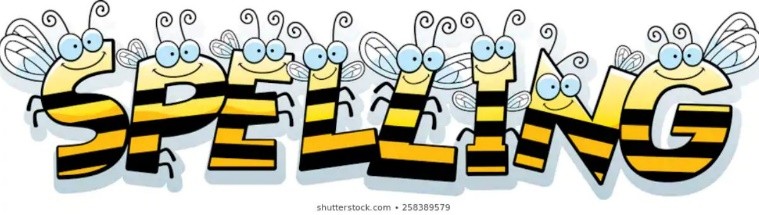 We would like you to have a go at spelling these words, try to write it out four times, correct yourself if you make a mistake, practice make perfect!Example:Word:  monstermonstermonstermonsterThe monster likes to walk around the forestOnce you have completed these words, please practice spelling out the word of the week.Our word of the week is turbulent  Definition of turbulent : like a plane that get knocked around by heavy cloud. 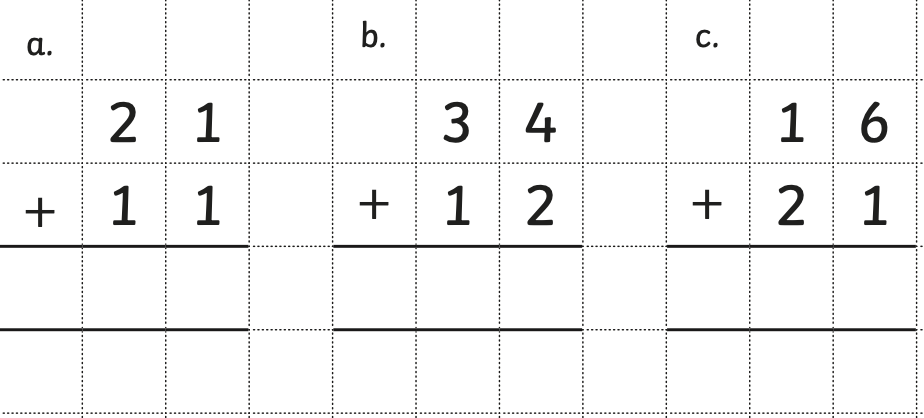 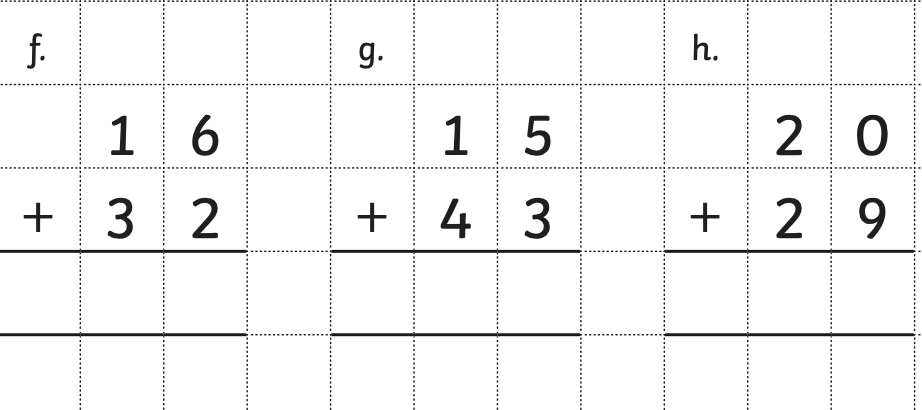 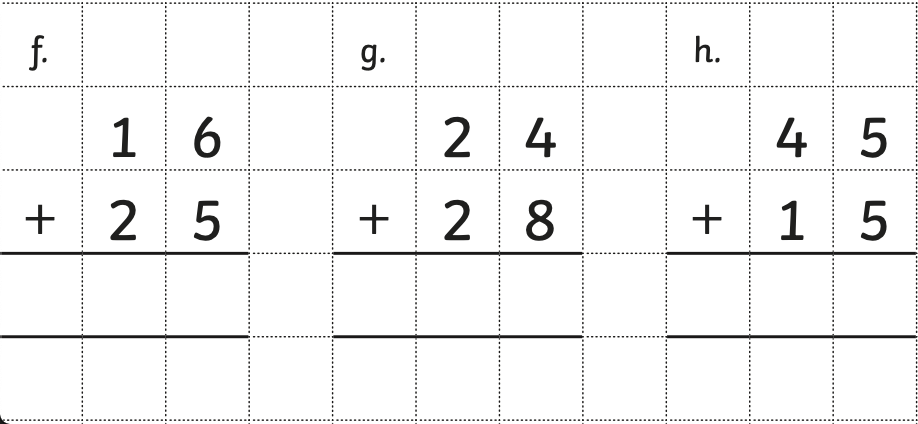 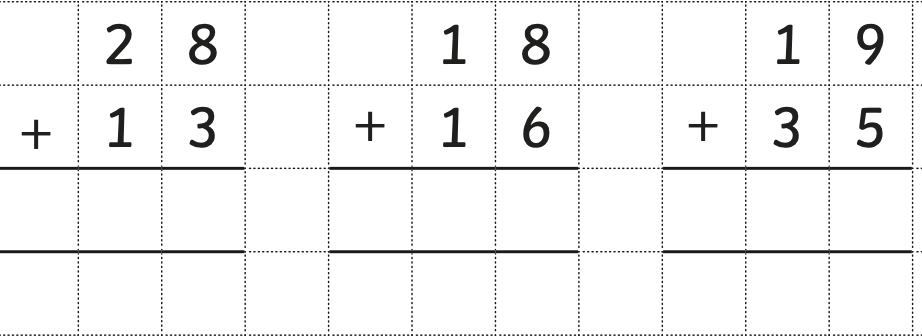 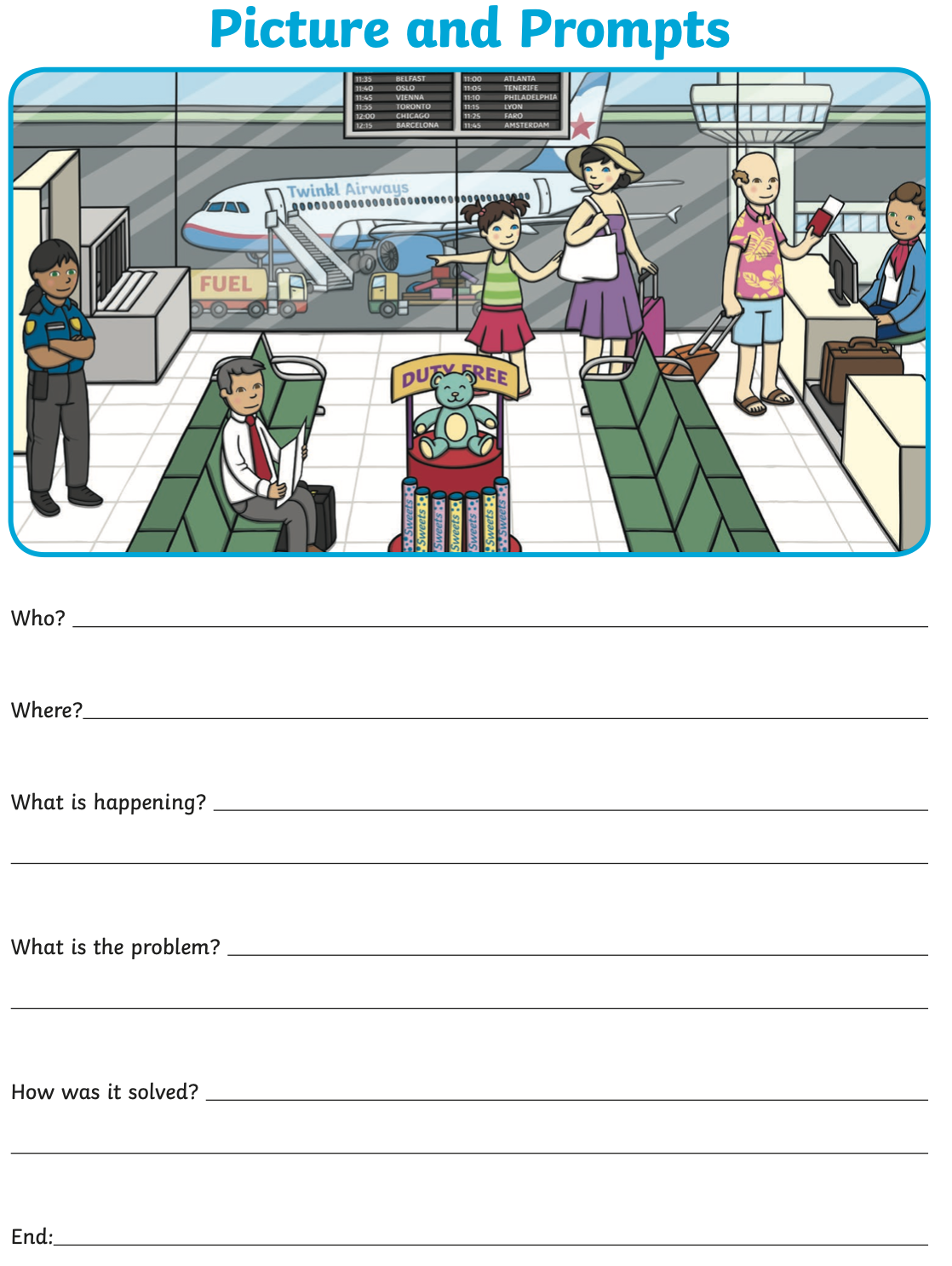 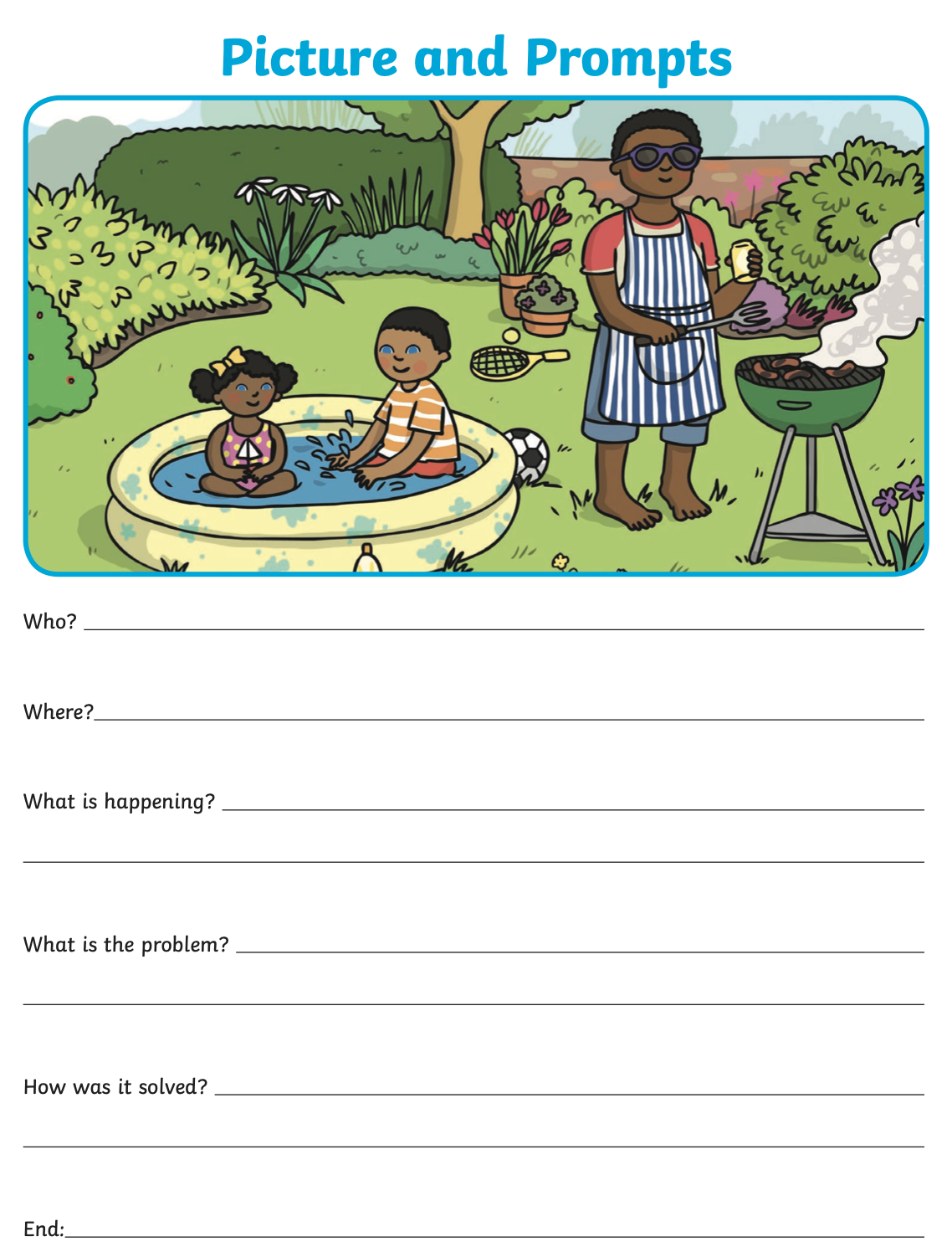 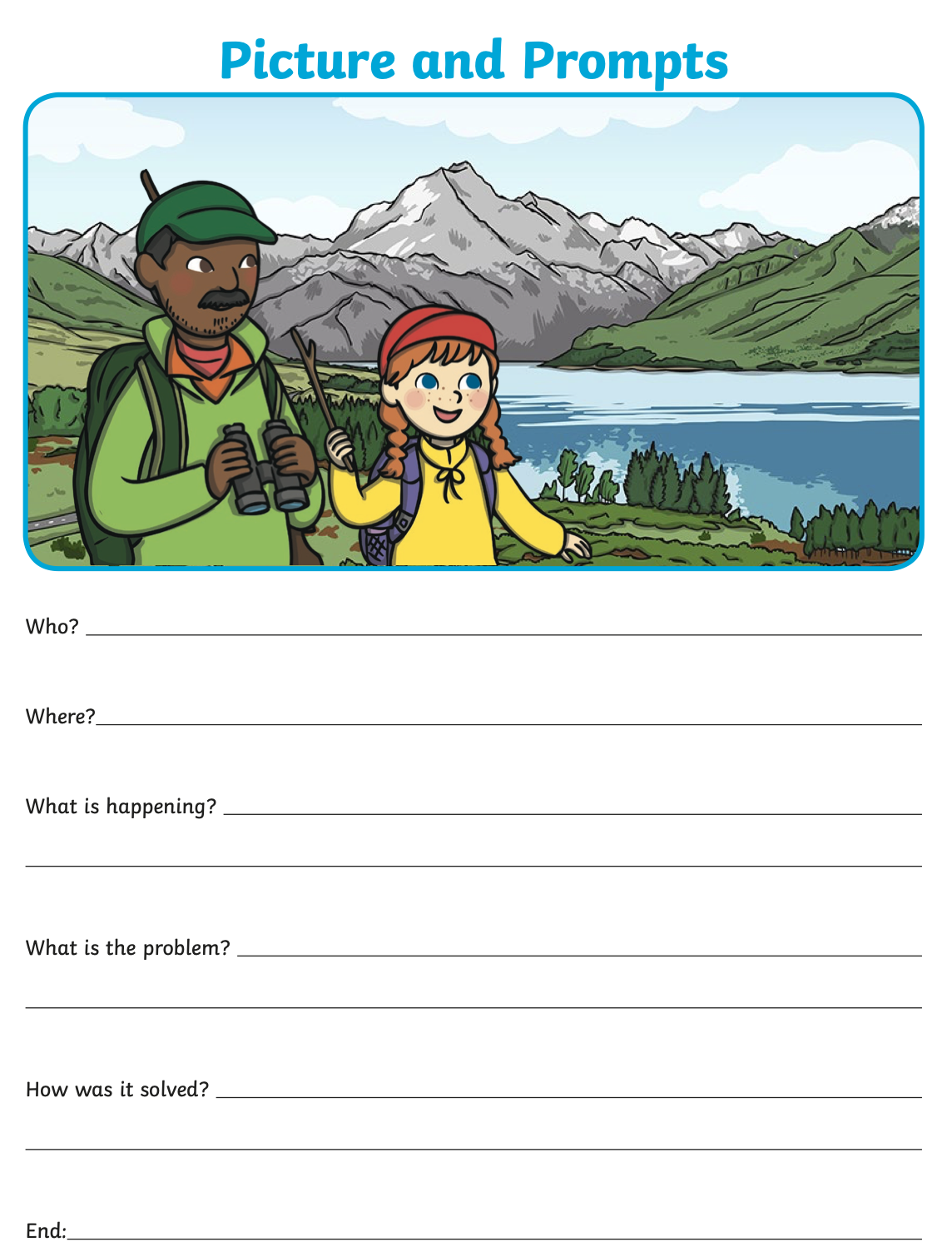 PLEASE REMEMBER TO HAND IN YOUR HOMEWORK  ON WEDNESDAY Spelling wordsX1X2X3X4HikingNicerForestParktrouble